27 января 2019 года – 140 лет со дня рождения Павла Петровича Бажова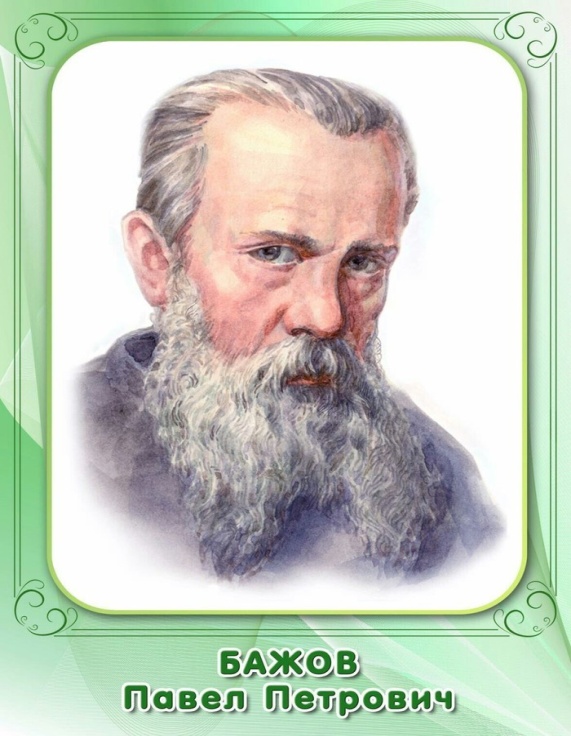         Павел Петрович Бажов – известный уральский писатель, вся судьба и творчество которого неразрывно связана с жизнью горнозаводского Урала.        Не найдешь, пожалуй, на Урале человека, который не слышал бы о П.П. Бажове. При упоминании этого имени сразу представляешь себе мудрого, далекого от житейских бурь сказочника с седой бородой и внимательными глазами, - «дедушку Бажова». Жизненный опыт писателя, интерес к   истории родного края постепенно подвели его        к тому, что стало главным в его  литературной деятельности - к созданию      уральских сказов.            Сказы Бажова считаются уральскими «тайными сказами» – устными      преданиями горнорабочих и старателей, отличающимися сочетанием реально–           бытовых и сказочных элементов.           Таинственные силы уральских сказов могут быть суровы, жестоки,         пристрастны, насмешливы, но всегда справедливы. Свои тайны они открывают         только достойным – простым душой, смелым и честным. Тем, кто не хитрит, не       жадничает, кто стремится дойти до совершенства в своем мастерстве, кто готов          помочь ближнему, кто умеет любить и хранить верность.           Сказы впитали сюжетные мотивы, фантастические образы, колорит, язык        народных преданий и народную мудрость.      140-летию П.П. Бажова в нашем детском саду  прошли следующие мероприятия:Знакомство воспитанников с биографией и творчеством П.П. Бажова.Чтение сказов: «Серебряное копытце», «Голубая змейка», «Огневушка - поскакушка», «Малахитовая шкатулка», «Хозяйка медной горы».  Просмотр  мультфильма  по сказу П.П.Бажова «Серебряное копытце».Создание  в группах  мини-музея  «Уральские самоцветы».Литературная  викторина «По сказам П.П.Бажова» с детьми подготовительных групп сотрудника Городской детской  библиотеки Казаковой И.М.Продуктивная  деятельность  воспитанников  по сказам П.П.Бажова (лепка, рисование, аппликация).Мини-музеи «Уральские самоцветы»Старшая группа «Звездочки»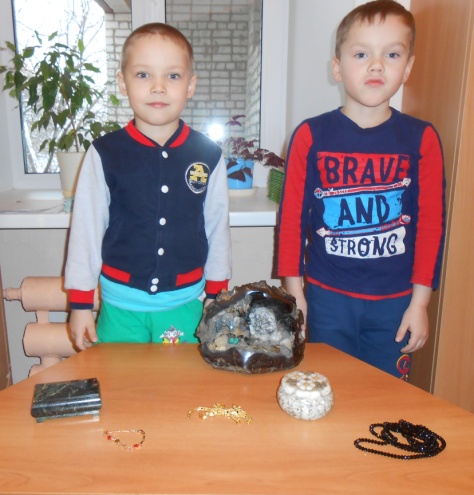 Старшая группа «Котята»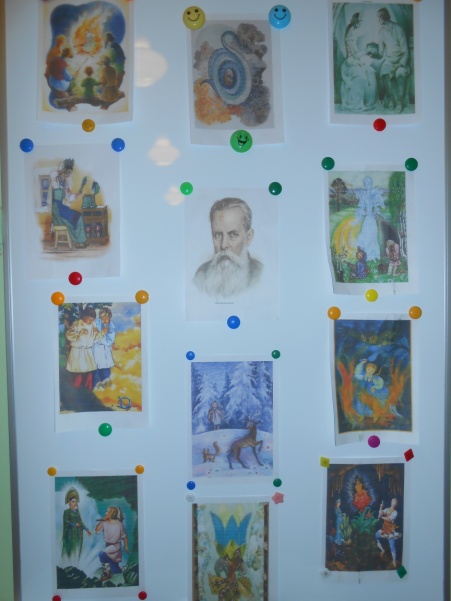 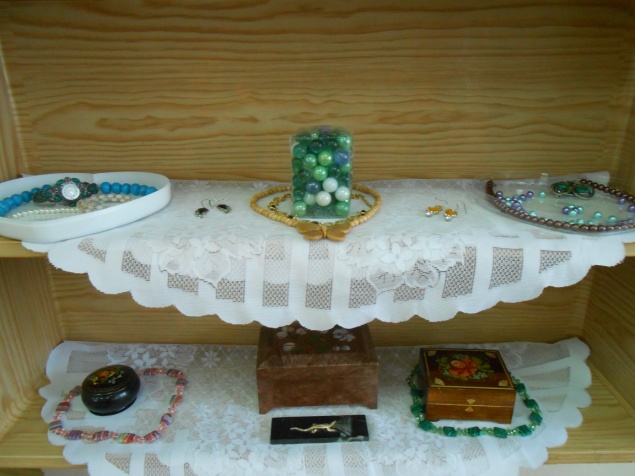                                    Старшая  группа «Капелька»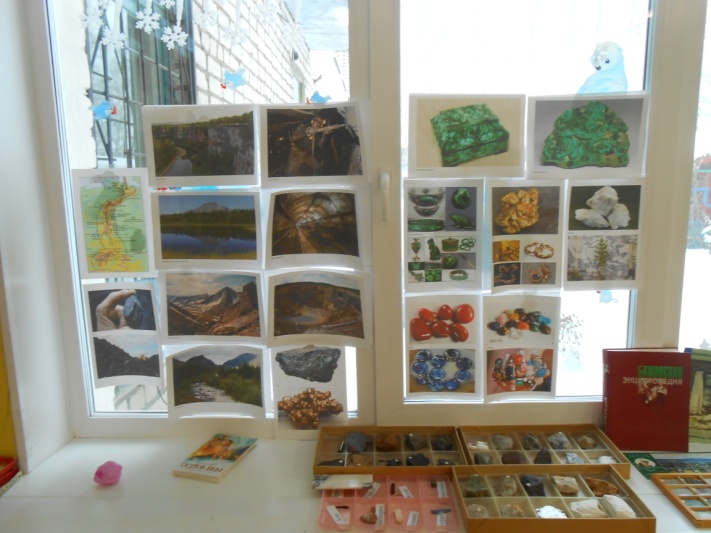 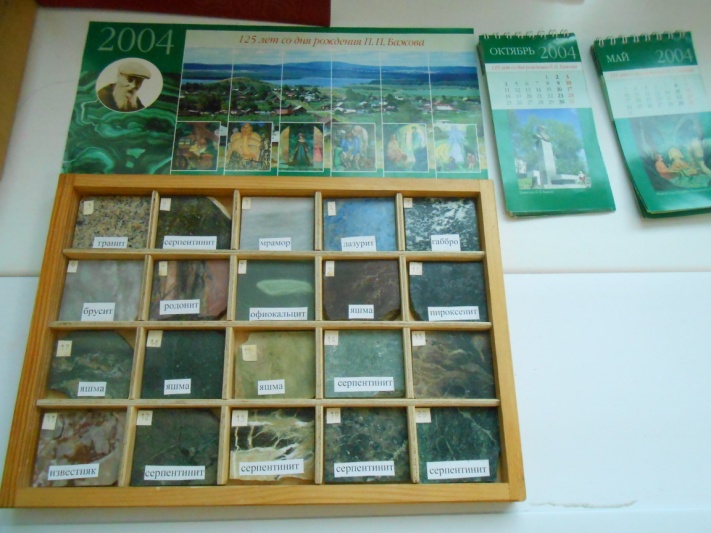 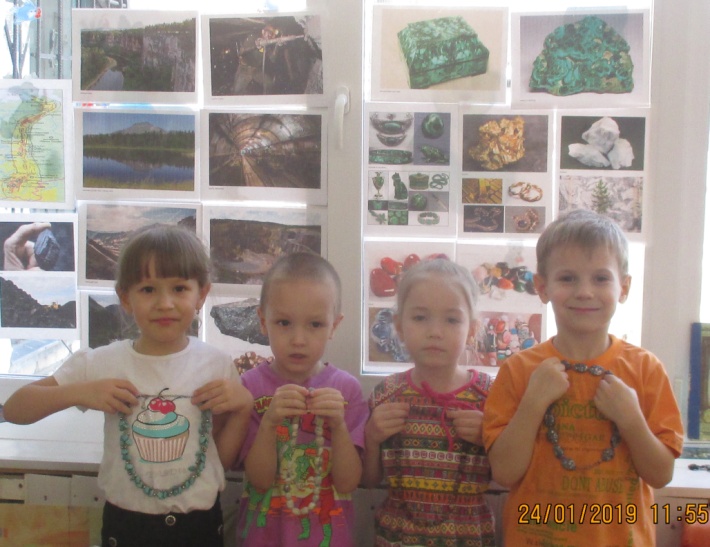 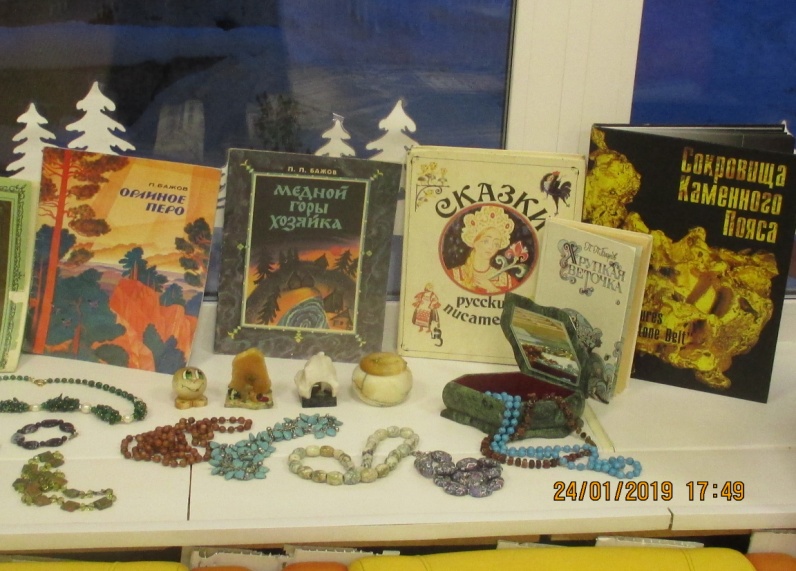 Подготовительная  группа «Утята»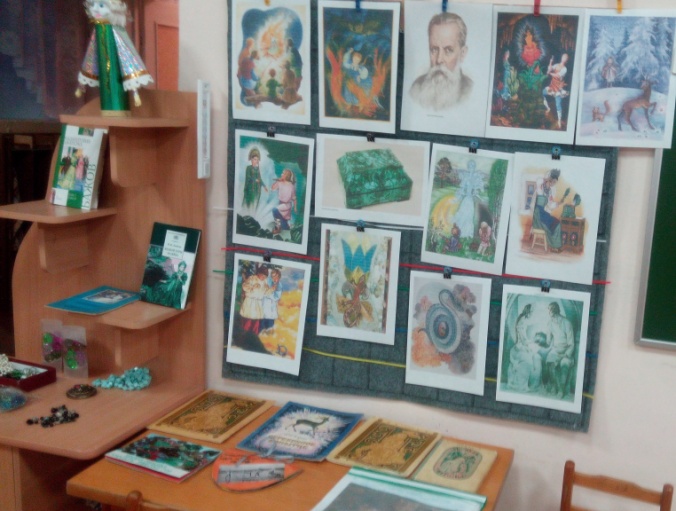 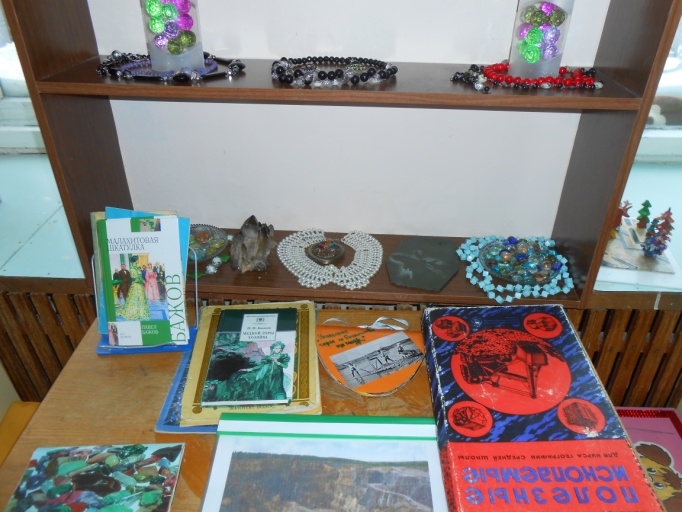                               Подготовительная  группа «Бельчата»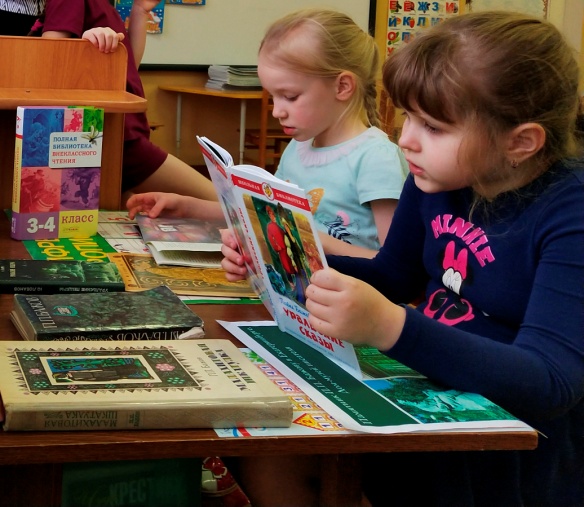 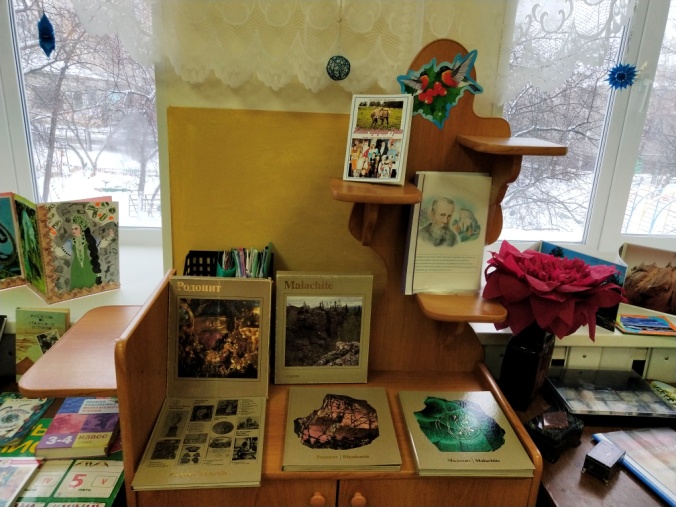 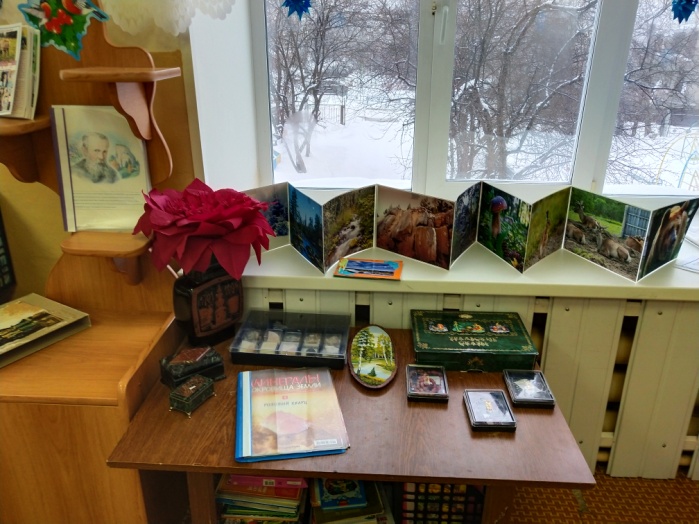 Литературная  викторина «По сказам П.П.Бажова»с детьми подготовительных группсотрудника Городской детской  библиотеки Казаковой И.М.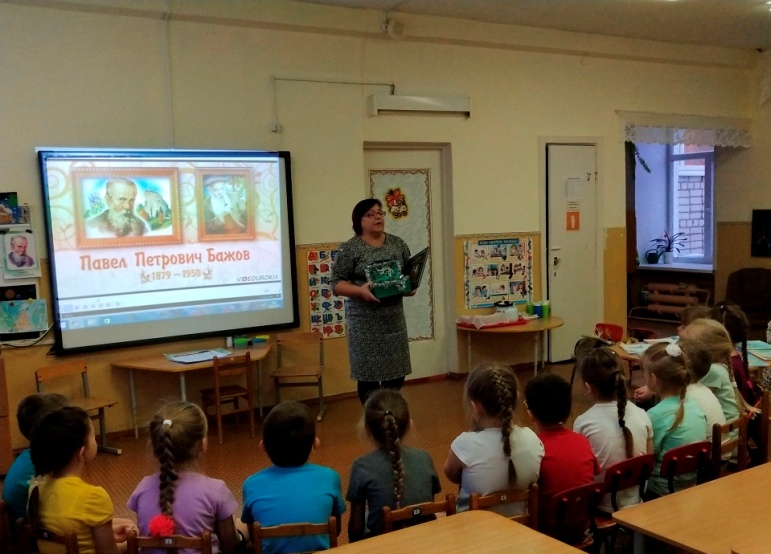 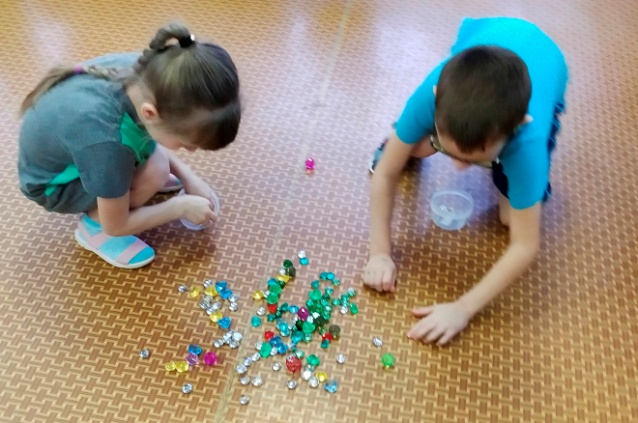 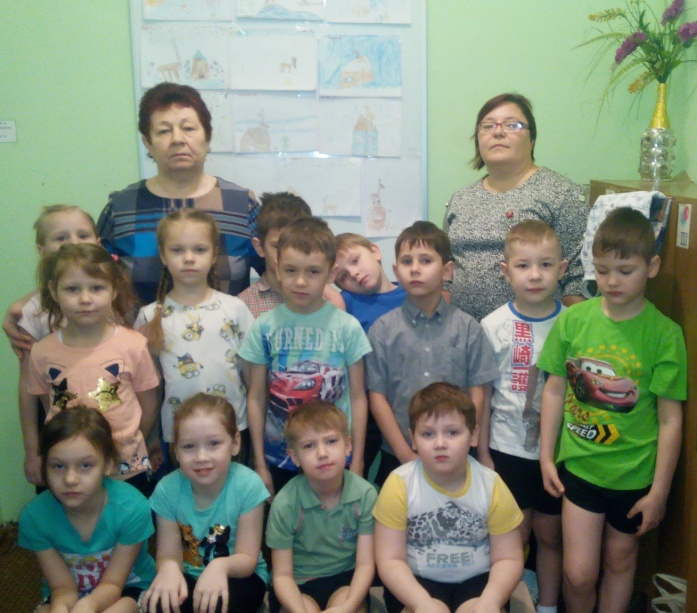 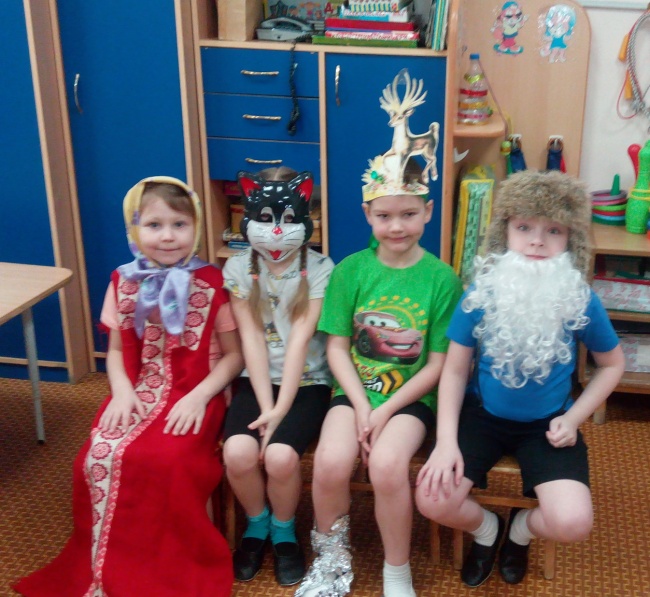 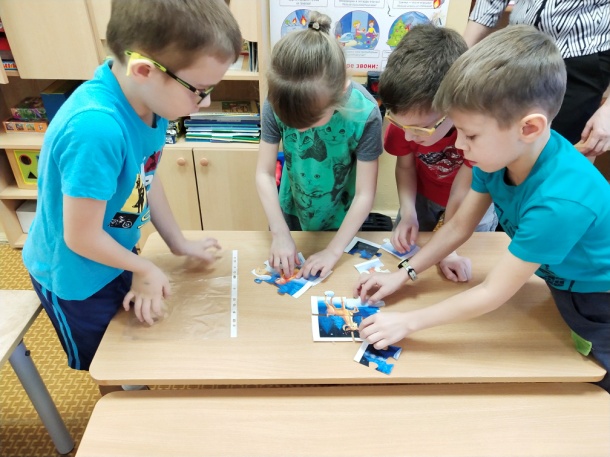 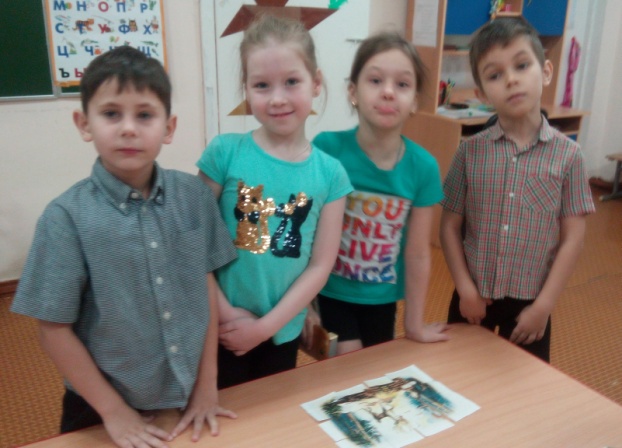                                        Продуктивная  деятельность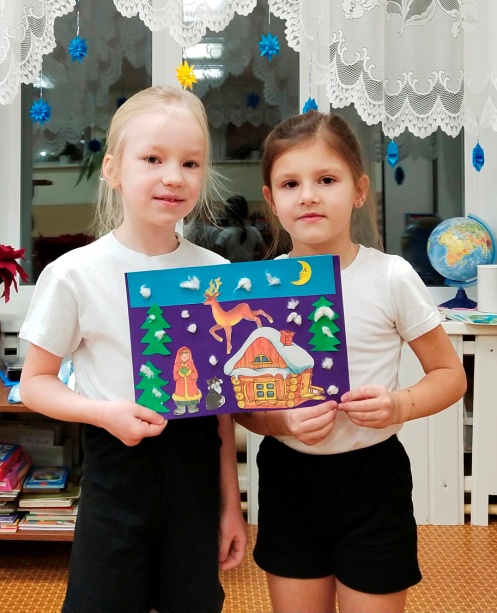 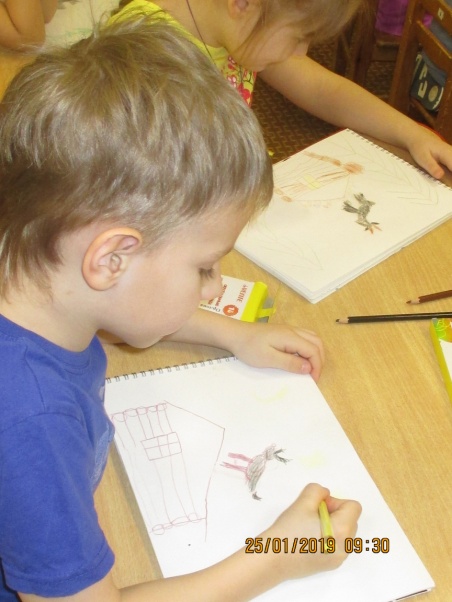 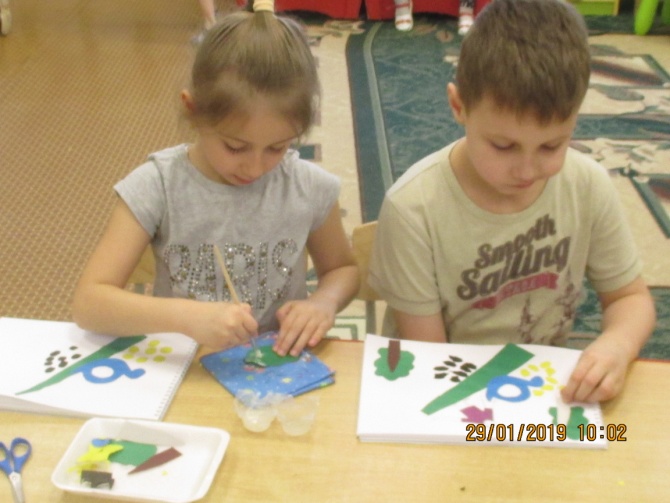 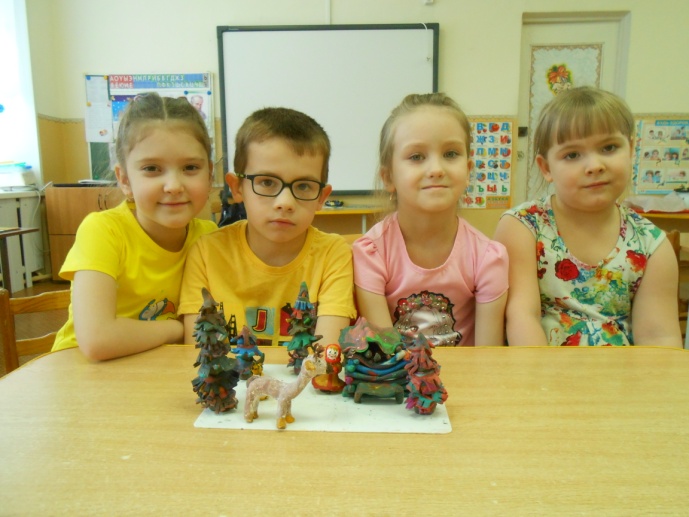 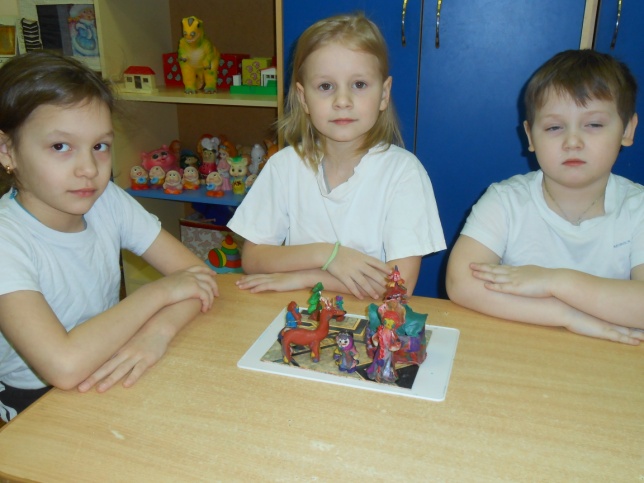 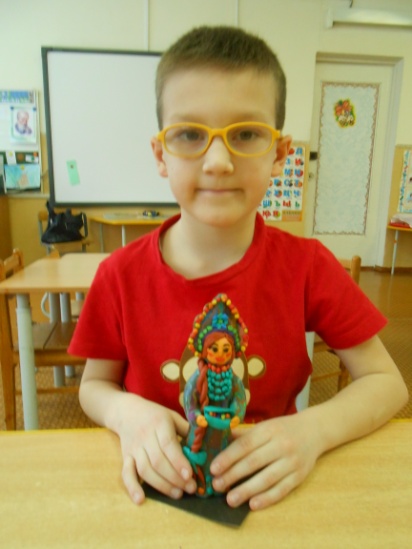 